БІЛОЦЕРКІВСЬКА МІСЬКА РАДА	КИЇВСЬКОЇ ОБЛАСТІ	Р І Ш Е Н Н Я
  від 15 грудня 2020 року                                                                        № 17-03-VIIІ
		Про затвердження на посаді заступників міського голови Розглянувши пропозицію міського голови щодо кандидатури, яка пропонується для затвердження на посаді заступника міського голови, відповідно до статті  26,  пункту 6 частини 4 статті  42  Закону України «Про місцеве самоврядування в Україні», статті  10 Закону України “Про службу в органах місцевого самоврядування”, Закону України “Про запобігання корупції”, статті  17 Регламенту Білоцерківської міської ради VIIІ скликання, міська рада вирішила:1.Затвердити на посаді першого заступника міського голови Новогребельську Інну Володимирівну.2.Затвердити  на посаді заступників міського голови:2.1. Усенка Олега Петровича; 2.2. Савчука Юрія Степановича; 2.3.Морського Василя Петровича;2.4.Возненко Катерину Сергіївну;2.5.Кравця Анатолія Васильовича; 2.6.Руденка Руслана Анатолійовича.   3.Контроль за виконанням цього рішення покласти на постійну комісію Білоцерківської міської ради з питань дотримання прав людини, законності, оборонної роботи, запобігання корупції, з питань децентралізації,  сприяння депутатській діяльності, етики та регламенту.Міський голова								Геннадій ДИКИЙ  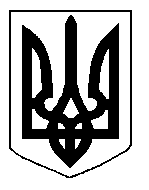 